                                                                                                                      “Azərbaycan Xəzər Dəniz Gəmiçiliyi”			                       			 	Qapalı Səhmdar Cəmiyyətinin 					       			“ 01 ”  Dekabr 2016-cı il tarixli		“216” nömrəli əmri ilə təsdiq edilmişdir.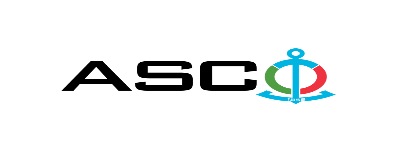 “Azərbaycan Xəzər Dəniz Gəmiçiliyi” Qapalı Səhmdar Cəmiyyəti Struktur idarələrə tələb olunan müxtəlif növ qayışların  satın alınması məqsədilə açıq müsabiqə elan edir:Müsabiqə №AM084/2020(İddiaçı iştirakçının blankında)AÇIQ MÜSABİQƏDƏ İŞTİRAK ETMƏK ÜÇÜN MÜRACİƏT MƏKTUBU___________ şəhəri                                                                         “__”_______20_-ci il___________№           							                                                                                          ASCO-nun Satınalmalar Komitəsinin Sədricənab C.Mahmudluya,Hazırkı məktubla [iddiaçı podratçının tam adı göstərilir] (nin,nun,nın) ASCO tərəfindən “__________”ın satın alınması ilə əlaqədar elan edilmiş [iddiaçı tərəfindən müsabiqənin nömrəsi daxil edilməlidir]nömrəli açıq  müsabiqədə iştirak niyyətini təsdiq edirik.Eyni zamanda [iddiaçı podratçının tam adı göstərilir] ilə münasibətdə hər hansı ləğv etmə və ya müflislik prosedurunun aparılmadığını, fəaliyyətinin dayandırılmadığını və sözügedən satınalma müsabiqəsində iştirakını qeyri-mümkün edəcək hər hansı bir halın mövcud olmadığını təsdiq edirik. Əlavə olaraq, təminat veririk ki, [iddiaçı podratçının tam adı göstərilir] ASCO-ya aidiyyəti olan şəxs deyildir.Tərəfimizdən təqdim edilən sənədlər və digər məsələlərlə bağlı yaranmış suallarınızı operativ cavablandırmaq üçün əlaqə:Əlaqələndirici şəxs: Əlaqələndirici şəxsin vəzifəsi: Telefon nömrəsi: E-mail: Qoşma: İştirak haqqının ödənilməsi haqqında bank sənədinin əsli – __ vərəq.________________________________                                   _______________________                   (səlahiyyətli şəxsin A.A.S)                                                                                                        (səlahiyyətli şəxsin imzası)_________________________________                                                                  (səlahiyyətli şəxsin vəzifəsi)                                                M.Y.                                                        MALLARIN SİYAHISI:   Texniki suallarla bağlı:   Salamov Zaur, Satınalmalar Departamentinin mütəxəssisiTel: +99455 817 08 12                                                        E-mail: zaur.salamov@asco.az     Müsabiqədə qalib elan olunan iddiaçı şirkət ilə satınalma müqaviləsi bağlanmamışdan öncə ASCO-nun Satınalmalar qaydalarına uyğun olaraq iddiaçının yoxlanılması həyata keçirilir.     Həmin şirkət bu linkə http://asco.az/sirket/satinalmalar/podratcilarin-elektron-muraciet-formasi/ keçid alıb xüsusi formanı doldurmalı və ya aşağıdakı sənədləri təqdim etməlidir:Şirkətin nizamnaməsi (bütün dəyişikliklər və əlavələrlə birlikdə)Kommersiya hüquqi şəxslərin reyestrindən çıxarışı (son 1 ay ərzində verilmiş)Təsisçi hüquqi şəxs olduqda, onun təsisçisi haqqında məlumatVÖEN ŞəhadətnaməsiAudit olunmuş mühasibat uçotu balansı və ya vergi bəyannaməsi (vergi qoyma sistemindən asılı olaraq)/vergi orqanlarından vergi borcunun olmaması haqqında arayışQanuni təmsilçinin şəxsiyyət vəsiqəsiMüəssisənin müvafiq xidmətlərin göstərilməsi/işlərin görülməsi üçün lazımi lisenziyaları (əgər varsa)Qeyd olunan sənədləri təqdim etməyən və ya yoxlamanın nəticəsinə uyğun olaraq müsbət qiymətləndirilməyən şirkətlərlə müqavilə bağlanılmır və müsabiqədən kənarlaşdırılır. Müsabiqədə iştirak etmək üçün təqdim edilməli sənədlər:Müsabiqədə iştirak haqqında müraciət (nümunə əlavə olunur);İştirak haqqının ödənilməsi barədə bank sənədi;Müsabiqə təklifi; Malgöndərənin son bir ildəki (əgər daha az müddət fəaliyyət göstərirsə, bütün fəaliyyət dövründəki) maliyyə vəziyyəti barədə bank sənədi;Azərbaycan Respublikasında vergilərə və digər icbari ödənişlərə dair yerinə yetirilməsi vaxtı keçmiş öhdəliklərin, habelə son bir il ərzində (fəaliyyətini dayandırdığı müddət nəzərə alınmadan) vergi ödəyicisinin Azərbaycan Respublikasının Vergi Məcəlləsi ilə müəyyən edilmiş vəzifələrinin yerinə yetirilməməsi hallarının mövcud olmaması barədə müvafiq vergi orqanlarından arayış.İlkin mərhələdə müsabiqədə iştirak haqqında müraciət (imzalanmış və möhürlənmiş) və iştirak haqqının ödənilməsi barədə bank sənədi (müsabiqə təklifi istisna olmaqla) ən geci 17 iyul 2020-ci il, Bakı vaxtı ilə saat 18:00-a qədər Azərbaycan, rus və ya ingilis dillərində “Azərbaycan Xəzər Dəniz Gəmiçiliyi” Qapalı Səhmdar Cəmiyyətinin ( “ASCO” və ya “Satınalan təşkilat”) yerləşdiyi ünvana və ya Əlaqələndirici Şəxsin elektron poçtuna göndərilməlidir, digər sənədlər isə müsabiqə təklifi zərfinin içərisində təqdim edilməlidir.   Satın alınması nəzərdə tutulan mal, iş və xidmətlərin siyahısı (təsviri) əlavə olunur.İştirak haqqının məbləği və Əsas Şərtlər Toplusunun əldə edilməsi:Müsabiqədə iştirak etmək istəyən iddiaçılar aşağıda qeyd olunmuş məbləğdə iştirak haqqını ASCO-nun bank hesabına ödəyib (ödəniş tapşırığında müsabiqə keçirən təşkilatın adı, müsabiqənin predmeti dəqiq göstərilməlidir), ödənişi təsdiq edən sənədi birinci bölmədə müəyyən olunmuş vaxtdan gec olmayaraq ASCO-ya təqdim etməlidir. Bu tələbləri yerinə yetirən iddiaçılar satınalma predmeti üzrə Əsas Şərtlər Toplusunu elektron və ya çap formasında əlaqələndirici şəxsdən elanın IV bölməsində göstərilən tarixədək həftənin istənilən iş günü saat 09:00-dan 18:00-a kimi ala bilərlər.İştirak haqqının məbləği (ƏDV-siz): Bu müsabiqə üçün iştirak haqqı nəzərdə tutulmur.Iştirak haqqı manat və ya ekvivalent məbləğdə ABŞ dolları və AVRO ilə ödənilə bilər.  Hesab nömrəsi: İştirak haqqı ASCO tərəfindən müsabiqənin ləğv edilməsi halı istisna olmaqla, heç bir halda geri qaytarılmır.Müsabiqə təklifinin təminatı :Müsabiqə təklifi üçün təklifin qiymətinin azı 1 (bir) %-i həcmində bank təminatı (bank qarantiyası) tələb olunur. Bank qarantiyasının forması Əsas Şərtlər Toplusunda göstəriləcəkdir. Bank qarantiyalarının əsli müsabiqə zərfində müsabiqə təklifi ilə birlikdə təqdim edilməlidir. Əks təqdirdə Satınalan Təşkilat belə təklifi rədd etmək hüququnu özündə saxlayır. Qarantiyanı vermiş maliyyə təşkilatı Azərbaycan Respublikasında və/və ya beynəlxalq maliyyə əməliyyatlarında qəbul edilən olmalıdır. Satınalan təşkilat etibarlı hesab edilməyən bank qarantiyaları qəbul etməmək hüququnu özündə saxlayır.Satınalma müsabiqəsində iştirak etmək istəyən şəxslər digər növ təminat (akkreditiv, qiymətli kağızlar, satınalan təşkilatın müsabiqəyə dəvət sənədlərində göstərilmiş xüsusi hesabına  pul vəsaitinin köçürülməsi, depozitlər və digər maliyyə aktivləri) təqdim etmək istədikdə, təminat növünün mümkünlüyü barədə Əlaqələndirici Şəxs vasitəsilə əvvəlcədən ASCO-ya sorğu verməlidir və razılıq əldə etməlidir. Müqavilənin yerinə yetirilməsi təminatı satınalma müqaviləsinin qiymətinin 5 (beş) %-i məbləğində tələb olunur.Hazırki satınalma əməliyyatı üzrə Satınalan Təşkilat tərəfindən yalnız malların anbara təhvil verilməsindən sonra ödənişinin yerinə yetirilməsi nəzərdə tutulur, avans ödəniş nəzərdə tutulmamışdır.Müqavilənin icra müddəti:Malların tələbat yarandıqca alınması nəzərdə tutulur. Satınalma müqaviləsinin ASCO tərəfindən rəsmi sifariş (tələbat) daxil olduqdan sonra 5 (beş) təqvim günü ərzində yerinə yetirilməsi tələb olunur.Müsabiqə təklifinin təqdim edilməsinin son tarixi və vaxtı:Müsabiqədə iştirak haqqında müraciəti və iştirak haqqının ödənilməsi barədə bank sənədini birinci bölmədə qeyd olunan vaxta qədər təqdim etmiş iştirakçılar, öz müsabiqə təkliflərini bağlı zərfdə (1 əsli və 1 surəti olmaqla) 27 iyul 2020-ci il, Bakı vaxtı ilə saat 18:00-a qədər ASCO-ya təqdim etməlidirlər.Göstərilən tarixdən və vaxtdan sonra təqdim olunan təklif zərfləri açılmadan geri qaytarılacaqdır.Satınalan təşkilatın ünvanı:Azərbaycan Respublikası, Bakı şəhəri, AZ1029 (indeks), Heydər Əliyev prospekti 152, “Çinar Plaza” 24-cü mərtəbə, ASCO-nun Satınalmalar Komitəsi.Əlaqələndirici şəxs:Rahim AbbasovASCO-nun Satınalmalar Departameninin təchizat işləri üzrə mütəxəssisiTelefon nömrəsi: +99450 2740277Elektron ünvan: rahim.abbasov@asco.az, tender@asco.azSalamov ZaurASCO-nun Satınalmalar Departameninin təchizat işləri üzrə mütəxəssisiTelefon nömrəsi:Tel: +99455 817 08 12Elektron ünvan: zaur.salamov@asco.azHüquqi məsələlər üzrə:Telefon nömrəsi: +994 12 4043700 (daxili: 1262)Elektron ünvan: tender@asco.az Müsabiqə təklif zərflərinin açılışı tarixi, vaxtı və yeri:Zərflərin açılışı 28 iyul 2020-ci il tarixdə, Bakı vaxtı ilə saat 16:00-da  elanın V bölməsində göstərilmiş ünvanda baş tutacaqdır. Zərflərin açılışında iştirak etmək istəyən şəxslər iştirak səlahiyyətlərini təsdiq edən sənədi (iştirakçı hüquqi və ya fiziki şəxs tərəfindən verilmiş müvafiq etibarnamə) və şəxsiyyət vəsiqələrini müsabiqənin baş tutacağı tarixdən ən azı yarım saat qabaq Satınalan Təşkilata təqdim etməlidirlər.Müsabiqənin qalibi haqqında məlumat:Müsabiqə qalibi haqqında məlumat ASCO-nun rəsmi veb-səhifəsinin “Elanlar” bölməsində yerləşdiriləcəkdir.S/sMal-materialən adıÖlçü vahidiSayıSertfikat tələbi1Klinvari qayış Z(0)-600 ГОСТ 1284.1-89ədəd10Keyfiyyət və uyğunluq sertfikatı2Klinvari qayış Z(O)-1075 ГОСТ 1284.1-89ədəd10Keyfiyyət və uyğunluq sertfikatı3Klinvari qayış Z(O)-1275 ГОСТ 1284.1-89ədəd40Keyfiyyət və uyğunluq sertfikatı4Klinvari qayış Z(O)-1300 ГОСТ 1284.1-89ədəd30Keyfiyyət və uyğunluq sertfikatı5Klinvari qayış Z(O)-1500 ГОСТ 1284.1-89ədəd28Keyfiyyət və uyğunluq sertfikatı6Klinvari qayış Z(O)-1600 ГОСТ 1284.1-89ədəd20Keyfiyyət və uyğunluq sertfikatı7Klinvari qayış A-600 ГОСТ 1284.1-89ədəd10Keyfiyyət və uyğunluq sertfikatı8Klinvari qayış  A-710 ГОСТ 1284.1-89ədəd20Keyfiyyət və uyğunluq sertfikatı9Klinvari qayış А-725 ГОСТ 1284.1-89ədəd20Keyfiyyət və uyğunluq sertfikatı10Klinvari qayış  A-800 ГОСТ 1284.1-89ədəd20Keyfiyyət və uyğunluq sertfikatı11Klinvari qayış A-900 ГОСТ 1284.1-89ədəd20Keyfiyyət və uyğunluq sertfikatı12Klinvari qayış  A-1000 ГОСТ 1284.1-89ədəd20Keyfiyyət və uyğunluq sertfikatı13Klinvari qayış А-1050 ГОСТ 1284.1-89ədəd24Keyfiyyət və uyğunluq sertfikatı14Klinvari qayış A-1060 ГОСТ 1284.1-89ədəd20Keyfiyyət və uyğunluq sertfikatı15Klinvari qayış A-1120 ГОСТ 1284.1-89ədəd20Keyfiyyət və uyğunluq sertfikatı16Klinvari qayış  A-1180 ГОСТ 1284.1-89ədəd20Keyfiyyət və uyğunluq sertfikatı17Klinvari qayış А-1200  ГОСТ 1284.1-89ədəd40Keyfiyyət və uyğunluq sertfikatı18Klinvari qayış A-1250 ГОСТ 1284.1-89ədəd55Keyfiyyət və uyğunluq sertfikatı19Klinvari qayış А-1350 ГОСТ 1284.1-89ədəd40Keyfiyyət və uyğunluq sertfikatı20Klinvari qayış A-1385 ГОСТ 1284.1-89ədəd50Keyfiyyət və uyğunluq sertfikatı21Klinvari qayış A-1400 ГОСТ 1284.1-89ədəd20Keyfiyyət və uyğunluq sertfikatı22Klinvari qayış А-1450 ГОСТ 1284.1-89ədəd30Keyfiyyət və uyğunluq sertfikatı23Klinvari qayış А-1500 ГОСТ 1284.1-89ədəd60Keyfiyyət və uyğunluq sertfikatı24Klinvari qayış А-1525 ГОСТ 1284.1-89ədəd50Keyfiyyət və uyğunluq sertfikatı25Klinvari qayış А-1550 ГОСТ 1284.1-89ədəd60Keyfiyyət və uyğunluq sertfikatı26Klinvari qayış  A-1600 ГОСТ 1284.1-89ədəd20Keyfiyyət və uyğunluq sertfikatı27Klinvari qayış A-1650 ГОСТ 1284.1-89ədəd50Keyfiyyət və uyğunluq sertfikatı28Klinvari qayış A-1700 ГОСТ 1284.1-89ədəd10Keyfiyyət və uyğunluq sertfikatı29Klinvari qayış  A-1800 ГОСТ 1284.1-89ədəd40Keyfiyyət və uyğunluq sertfikatı30Klinvari qayış  A-1900 ГОСТ 1284.1-89ədəd10Keyfiyyət və uyğunluq sertfikatı31Klinvari qayış   A-2000 ГОСТ 1284.1-89ədəd10Keyfiyyət və uyğunluq sertfikatı32Klinvari qayış А-2200 ГОСТ 1284.1-89ədəd30Keyfiyyət və uyğunluq sertfikatı33Klinvari qayış A-2240 ГОСТ 1284.1-89ədəd20Keyfiyyət və uyğunluq sertfikatı34Klinvari qayış  A-2350 ГОСТ 1284.1-89ədəd10Keyfiyyət və uyğunluq sertfikatı35Klinvari qayış B(Б)-900  ГОСТ 1284.1-89ədəd30Keyfiyyət və uyğunluq sertfikatı36Klinvari qayış B(Б)-990 ГОСТ 1284.1-89ədəd30Keyfiyyət və uyğunluq sertfikatı37Klinvari qayış B(Б)-1200 ГОСТ 1284.1-89ədəd30Keyfiyyət və uyğunluq sertfikatı38Klinvari qayış B(Б)-1300 ГОСТ 1284.1-89ədəd80Keyfiyyət və uyğunluq sertfikatı39Klinvari qayış B(Б)-1400 ГОСТ 1284.1-89ədəd50Keyfiyyət və uyğunluq sertfikatı40Klinvari qayış B(Б)-1450 ГОСТ 1284.1-89ədəd40Keyfiyyət və uyğunluq sertfikatı41Klinvari qayış B(Б)-1500 ГОСТ 1284.1-89ədəd40Keyfiyyət və uyğunluq sertfikatı42Klinvari qayış B(Б)-1550 ГОСТ 1284.1-89ədəd30Keyfiyyət və uyğunluq sertfikatı43Klinvari qayış B(Б)-1600 ГОСТ 1284.1-89ədəd20Keyfiyyət və uyğunluq sertfikatı44Klinvari qayış B(Б)-1700 ГОСТ 1284.1-89ədəd40Keyfiyyət və uyğunluq sertfikatı45Klinvari qayış B(Б)-1750 ГОСТ 1284.1-89ədəd30Keyfiyyət və uyğunluq sertfikatı46Klinvari qayış B(Б)-1950 ГОСТ 1284.1-89ədəd40Keyfiyyət və uyğunluq sertfikatı47Klinvari qayış B(Б)-2000 ГОСТ 1284.1-89ədəd40Keyfiyyət və uyğunluq sertfikatı48Klinvari qayış  В(Б)-2240 ГОСТ 1284.1-89ədəd40Keyfiyyət və uyğunluq sertfikatı49Klinvari qayış  В(Б)-3000 ГОСТ 1284.1-89ədəd10Keyfiyyət və uyğunluq sertfikatı50Klinvari qayış  С(В)-2650 ГОСТ 1284.1-89ədəd10Keyfiyyət və uyğunluq sertfikatı51Klinvari qayış С(В)-4650 ГОСТ 1284.1-89ədəd10Keyfiyyət və uyğunluq sertfikatı52Klinvari qayış  D(Г)-3000 ГОСТ 1284.1-89ədəd10Keyfiyyət və uyğunluq sertfikatı53Klinvari qayış XPA 1582Lw DIN 7753-1ədəd60Keyfiyyət və uyğunluq sertfikatı54Ensiz Klinvari qayış SPZ 1270Lw DIN 7753-1 / ISO 4184ədəd10Keyfiyyət və uyğunluq sertfikatı55Ensiz Klinvari qayış SPZ 1550Lw DIN 7753-1 / ISO 4184ədəd20Keyfiyyət və uyğunluq sertfikatı56Poliklinvari qayış 6PK1255  DIN 7867/ ISO 9982ədəd80Keyfiyyət və uyğunluq sertfikatı